                                                                                                 Проєкт Д.Ющук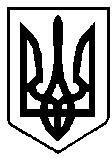 ВАРАСЬКА МІСЬКА РАДАВИКОНАВЧИЙ КОМІТЕТВАРАСЬКОЇ МІСЬКОЇ РАДИР І Ш Е Н Н Я06 грудня 2022 року			      		                  №468-ПРВ-22-4350   Про відновлення обсягу видатківрезервного фонду бюджету Вараської міської територіальної громади   	У зв’язку з відсутністю позитивного експертного висновку по проектно – кошторисній документації «Капітальний ремонт спортивного залу Вараського ліцею №2 Вараської міської територіальної громади Рівненської області за адресою: 34400, Рівненська область, м. Вараш, мікрорайон Будівельників, 56 (коригування)» неможливо виконати роботи по даному об’єкту до закінчення бюджетного року, враховуючи Тимчасовий порядок виділення та використання коштів з резервного фонду бюджету в умовах воєнного стану, затверджений постановою Кабінету Міністрів України від 01 березня 2022 року №175, керуючись статтями 40, 50 Закону України «Про місцеве самоврядування в Україні», виконавчий комітет Вараської міської ради В И Р І Ш И В:	1. Відновити обсяг видатків резервного фонду бюджету Вараської міської територіальної громади (КПКВК МБ 3718710 «Резервний фонд місцевого бюджету» КЕКВ 9000 «Нерозподілені видатки») на суму 1 198 948,00 гривень за рахунок зменшення видатків спеціального фонду департаменту житлово-комунального господарства, майна та будівництва виконавчого комітету Вараської міської ради:      	КПКВК МБ 1218775 «Інші заходи за рахунок коштів резервного фонду місцевого бюджету» КЕКВ 3132 «Капітальний ремонт інших об’єктів» в сумі – 1 198 948,00 гривень, виділених на капітальний ремонт спортивного залу Вараського ліцею №2 Вараської міської територіальної громади Рівненської області за адресою: 34400, Рівненська область, м. Вараш, мікрорайон Будівельників, 56 (коригування)». 	2. Фінансовому управлінню виконавчого комітету Вараської міської ради внести зміни до розпису бюджету Вараської міської територіальної громади на 2022 рік. 3. Контроль за виконанням рішення покласти на міського голову. Міський голова 			Олександр МЕНЗУЛ